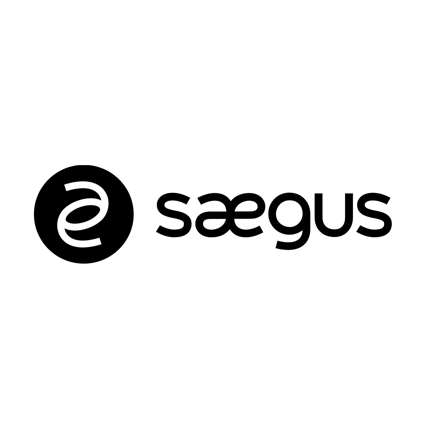         COMMUNIQUÉ DE PRESSE NOUVEAU DÉFI CLÉ DES ORGANISATIONS EN 2021 : DIGITALISER LES FRONTLINE WORKERS-TABLE-RONDE AVEC BNP, L’ORÉAL, MICHELIN ET SAEGUSPARIS, le 19 mars 2021. Le groupe Saegus, cabinet de conseil nouvelle génération spécialisé en transformation digitale, organise une table-ronde numérique sur "la digitalisation des Frontlines Workers" thématique dont les enjeux sont au cœur des projets d'accélération numériques des entreprises de croissance. Dans un monde qui se dirige vers un environnement majoritairement digital, désormais ces collaborateurs de terrain que l'on nomme les Frontlines ou encore les Cols Bleus, jusqu'ici non adressés dans les projets collaboratifs, sont devenus une population dont les entreprises commencent à se préoccuper. Trois entreprises ayant conduit avec succès des projets de digitalisation de ces collaborateurs, interviendront pour donner des retours d'expérience sur ces 5 problématiques clés : Qui sont les Frontlines Workers et pourquoi sont-ils une catégorie de collaborateurs qu'il est urgent d'outiller et de sensibiliser aux pratiques collaboratives ?  Comment les inclure dans cette démarche et pourquoi cela participe à leur sentiment d'appartenance ? Quels leviers favorisent la digitalisation des collaborateurs de terrain et l’adoption des solutions mises à leur disposition ? A quels changements concrets s'attendre sur les conditions de travail et la productivité ? Cette table-ronde réunira Katia Sohn, Head of Group Digital Working, BNP PARIBAS, Marine Minder, Global Employee Experience Manager, L'ORÉAL GROUPE et Catherine Tranchant, Directrice Digital Monde, MICHELIN.Rafael Stofer, Directeur Digital Workplace, et Sébastien Mazin-Pompidou, Directeur du développement chez Saegus, animeront les échanges.Nous vous proposons un aperçu des nouvelles technologies mises à dispositions  des Frontline Workers que le cabinet Saegus a envisagé pour répondre à ces enjeux.***A propos de Saegus : Le groupe Saegus est un cabinet qui réinvente le conseil aux entreprises. Il s’est donné comme mission de faire découvrir, essayer et adopter le meilleur des usages du digital, sans slide. Groupe organisé en Agile dès sa création, Saegus mise d’abord sur ses talents, disposant tous d’une double compétence, et sur quelques ingrédients spécifiques : 30% des ressources de Saegus sont dédiées à la veille, l’innovation et l’élaboration d’accélérateurs technologiques au service des nouveaux usages.  Son succès se poursuit aujourd’hui, avec plus de 100 consultants conduisant des missions en France et à l’international.Référencé parmi les 1000 entreprises européenne les plus en croissance, Saegus est également certifié Great Place to Work ™ depuis 5 ans.Contact presse : Gaëlle Pommereau Responsable Marketing & Communication Gaelle.pommereau@saegus.com 06.12.46.80.95  Et pour plus d’informations, rendez-vous sur :  http://www.saegus.fr/  